Name: ________________   Datum: ____________         VON MIR ZU DIR  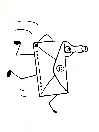 Tipp: Nutze die Suchmaschinen und Lexika für Kinder, z. B. www.blinde-kuh.de, www.fragfinn.de, www.lexikon.de.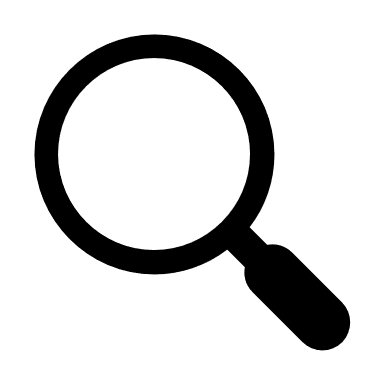 Art der Nachrichtenübermittlung:_____________________________________Suche auf den angegeben Seiten und beantworte folgende Fragen.Was hast du noch Außergewöhnliches oder Erstaunliches gelesen?FrageDas habe ich gefundenGenutzte InternetseiteDazu habe ich nichts gefundenSeit wann gibt es diese Nachrichtenübermittlung?Wer hat sie erfunden?Wie lange dauert es, eine Nachricht auf diesem Weg zu übermitteln?Was braucht man, um eine Nachricht zu übermitteln?Welche Form hat diese Art von Nachrichtenübermittlung?